 РЕШЕНИЕ № 1сессии Совета местного самоуправления сельского поселения Второй Лескен Лескенского муниципального района Кабардино-Балкарской Республики   «29» декабря 2018г.                                                            с.п. Второй Лескен«О бюджете сельского поселения Второй Лескен Лескенского муниципального района Кабардино-Балкарской Республики на 2019 год и на плановый период2020 и 2021годов»Статья 1. Основные характеристики бюджета сельского поселения  Второй Лескен Лескенского муниципального   района Кабардино-Балкарской Республики на 2019 год и на плановый период 2020 и 2021годов 1.Утвердить основные характеристики местного бюджета сельского поселения Второй Лескен Лескенского муниципального   района на 2019г с учетом  уровня инфляции, не превышающего 4,3 процента (декабрь 2019года к декабрю 2018 года)прогнозируемый общий объем доходов местного бюджета  в сумме 6 334 972 рубля 59 копеек, в том числе объем межбюджетных трансфертов из республиканского бюджета Кабардино-Балкарской Республики в сумме 108 166 рублей 94 копеек, из бюджета Лескенского  муниципального района Кабардино-Балкарской Республики в сумме 3 355 109 рублей 00 копеек; субвенции и иных межбюджетных трансфертов в сумме  202 932 рублей 52 копеек; собственных доходов в сумме 2 473 764 рубля 13 копеекпрогнозируемый общий объем расходов местного бюджета в сумме 6 339 972 рубля 59  копеек;  2. . Утвердить основные характеристики местного бюджета сельского поселения Второй Лескен Лескенского муниципального района  на 2020год и на 2021 год с учетом уровня инфляции не превышающего 3,8 процента  (декабрь 2020 года к декабрю 2019 года) и 3,8 процента (декабрь 2021 года к декабрю 2020 года)1) прогнозируемый общий объем доходов местного бюджета  в сумме 6 339 684 рубля 10 копеек, в том числе объем межбюджетных трансфертов из республиканского бюджета Кабардино-Балкарской Республики в сумме 86 533 рублей 55 копеек, из бюджета Лескенского  муниципального района Кабардино-Балкарской Республики в сумме 3 550 109 рублей 00 копеек; субвенции и иных межбюджетных трансфертов в сумме  202 931 рублей 42 копеек; собственных доходов в сумме 2 500 110 рубля 13 копеек2) прогнозируемый общий объем доходов местного бюджета  в сумме 6 368 471 рубля 10 копеек, в том числе объем межбюджетных трансфертов из республиканского бюджета Кабардино-Балкарской Республики в сумме 86 533 рублей 00 копеек, из бюджета Лескенского  муниципального района Кабардино-Балкарской Республики в сумме 3 550 109 рублей 00 копеек; субвенции и иных межбюджетных трансфертов в сумме  202 900 рублей 00 копеек; собственных доходов в сумме 2 528 897 рубля 13 копеек3) прогнозируемый общий объем расходов Местного бюджета на 2020 год в сумме 6 339 684 рубля 10 копеек и на 2021 год в сумме  6 368 471 рубля 10 копеек.4) дефицит местного бюджета на 2020 год в сумме ноль рублей и на 2021 год в сумме ноль рублей;Статья 2.  Нормативы распределения доходов между бюджетами бюджетной системы Российской Федерации на 2019 год и на  плановый период 2020 и 2021 годов.В соответствии с пунктом 2 статьи 184.1 Бюджетного кодекса Российской Федерации утвердить нормативы распределения доходов между бюджетами бюджетной системы Российской Федерации на 2019 год и на плановый период 2020 и 2021 годов согласно приложению №1 к настоящему Решению.Статья 3.  Главные администраторы доходов местного бюджета и главные  администраторы источников финансирования дефицита местного бюджета.1. Утвердить перечень главных администраторов доходов местного бюджета на 2019 год и на  плановый период 2020 и 2021 годов  согласно приложению №2 к настоящему Решению.2. Утвердить перечень  главных администраторов источников финансирования дефицита местного бюджета на 2019 год и на плановый период 2020 и 2021 годов  согласно приложению №3 к настоящему Решению.          3. В случае изменения в 2019 году  и на плановом  периоде 2020 и 2021 годов состава и (или) функций администраторов доходов местного бюджета или  администраторов источников финансирования дефицита местного бюджета местная администрация сельского поселения Второй Лескен Лескенского муниципального   района Кабардино-Балкарской Республики вправе при определении принципов назначения, структуры кодов и присвоении кодов классификации доходов бюджетов Российской Федерации и источников финансирования дефицитов бюджетов вносить соответствующие изменения в состав закрепленных за ними кодов классификации доходов бюджетов Российской Федерации или классификации источников финансирования дефицитов бюджетов.Статья 4. Особенности администрирования доходов бюджетов бюджетной системы Российской Федерации в 2019 году и на плановый период 2020 и 2021 годов.В случаях, установленных законодательством Российской Федерации, государственные органы и органы государственной власти, не являющиеся федеральными органами исполнительной власти, органы местного самоуправления, а также находящиеся в их ведении бюджетные учреждения осуществляют начисление, учет и контроль за правильностью исчисления, полнотой уплаты государственной пошлины за совершение действий, связанных с лицензированием, проведением аттестации, государственной пошлины за государственную регистрацию, а также за совершение прочих юридически значимых действий, платежей по отдельным видам неналоговых доходов, подлежащих зачислению в местный бюджет, включая пени и штрафы по ним, а также осуществляют взыскание задолженности и принимают решения о возврате (зачете) указанных платежей в порядке, установленном для осуществления соответствующих полномочий администраторами доходов местного бюджета. Порядок учета и отражения в бюджетной отчетности указанных платежей устанавливается местной администрацией сельского поселения  Второй Лескен Лескенского района Кабардино- Балкарской Республики.Статья 5. Особенности использования средств, получаемых муниципальными бюджетными учреждениями1. Средства в валюте Российской Федерации, полученные муниципальными бюджетными учреждениями от приносящей доход деятельности, учитываются на лицевых счетах, открытых им в Министерстве финансов Кабардино-Балкарской Республики, и расходуются муниципальными бюджетными учреждениями в соответствии с генеральными разрешениями (разрешениями), оформленными местной администрацией сельского поселения Второй Лескен Лескенского района Кабардино–Балкарской Республики в установленном Министерством финансов Кабардино-Балкарской Республики порядке, и сметами доходов и расходов по приносящей доход деятельности, утвержденными в порядке, определяемом местной администрацией сельского поселения Второй Лескен Лескенского района Кабардино–Балкарской Республики в пределах остатков средств на их лицевых счетах, если иное не предусмотрено настоящим Решением. Средства, полученные от приносящей доход деятельности, не могут направляться муниципальными  бюджетными учреждениями на создание других организаций, покупку ценных бумаг и размещаться на депозиты в кредитных организациях.2. Средства в валюте Российской Федерации, поступающие во временное распоряжение муниципальных бюджетных учреждений в соответствии с законодательными и иными нормативными правовыми актами Российской Федерации, учитываются на лицевых счетах, открытых им в Министерстве финансов Кабардино-Балкарской Республики, в порядке, установленном Министерством финансов Кабардино-Балкарской Республики.Статья 6. Бюджетные ассигнования местного бюджета на 2019 год  и на плановый период 2020 и 2021 годов1.Утвердить ведомственную структуру расходов местного бюджета согласно приложению №4 к настоящему Решению;        2. Утвердить в пределах общего объема расходов, установленного статьей 1 настоящего Решения, распределение бюджетных ассигнований по разделам и подразделам, целевым статьям и видам расходов классификации расходов бюджета согласно приложению №5 к настоящему Решению;Статья 7. Особенности использования бюджетных ассигнований по обеспечению деятельности органов местного самоуправления и муниципальных учреждений1. Местная администрация сельского поселения Второй Лескен Лескенского муниципального   района Кабардино-Балкарской Республики  не вправе принимать решения, приводящие к увеличению в 2019 году и на плановый период 2020 и 2021 г.г.  численности муниципальных служащих и работников муниципальных учреждений.Статья 8. Особенности исполнения местного бюджета1. Направить в 2019 году остатки средств местного бюджета по состоянию на 1 января 2019 года на лицевых счетах получателей средств местного бюджета, образовавшиеся в связи с неполным использованием бюджетных ассигнований, утвержденных Решением   сессии совета местного самоуправления сельского поселения Второй Лескен Лескенского муниципального   района Кабардино-Балкарской Республики от 27 декабря 2017 «О бюджете сельского поселения Второй Лескен Лескенского муниципального района Кабардино-Балкарской Республики на 2018 год» на те же цели в 2019 году в качестве дополнительных бюджетных ассигнований.Средства, полученные бюджетными учреждениями от предпринимательской деятельности и не использованные по состоянию на 31 декабря, зачисляются в тех же суммах на вновь открываемые соответствующим бюджетным учреждениям лицевые счета.2. Установить в соответствии с пунктом 3 статьи 217 Бюджетного кодекса Российской Федерации следующие основания для внесения в 2019 году и на плановый 2020 и 2021 г.г. изменений в показатели сводной бюджетной росписи местного бюджета, связанные с резервированием средств в составе утвержденных бюджетных ассигнований:1) распределение средств на уплату налога на имущество организаций и земельного налога  распорядителями средств местного бюджета и бюджетными учреждениями, находящимися в их ведении, в связи с изменением законодательства Российской Федерации о налогах и сборах с 1 января 2006 года, предусмотренных по подразделу "Другие общегосударственные вопросы" раздела "Общегосударственные вопросы" классификации расходов бюджетов; 3. Установить в соответствии с пунктом 3 статьи 217 Бюджетного кодекса Российской Федерации следующие основания для внесения в 2019 году и на плановый 2020 и 2021 г.г. изменений в показатели сводной бюджетной росписи местного бюджета, связанные с особенностями исполнения местного бюджета и (или) перераспределения бюджетных ассигнований между  распорядителями средств местного бюджета:1) использование остатков средств местного бюджета, указанных в части 1 настоящей статьи;Статья 9. Вступление в силу настоящего Решения       Настоящее Решение вступает в силу с 1 января 2019 года.Председатель совета местного самоуправлениясельского поселения Второй Лескен                                                                       А. Варквасов                                                                                                                         Приложение №1                                                                                                        к решению Совета местного самоуправления  «О бюджете сельского поселения Второй Лескен Лескенского муниципального   района Кабардино-Балкарской Республики на 2019 год и плановый период 2020 и 2021 годов» №1 от 29.12.2018г.НОРМАТИВЫ РАСПРЕДЕЛЕНИЯ ДОХОДОВ МЕЖДУ БЮДЖЕТАМИБЮДЖЕТНОЙ СИСТЕМЫ РОССИЙСКОЙ ФЕДЕРАЦИИ НА 2019 ГОД И НА ПЛАНОВЫЙ ПЕРИОД 2020- 2021 ГОДОВ                                                                                                                         Приложение №2                                                                                                        к решению Совета местного самоуправления  «О бюджете сельского поселения Второй Лескен Лескенского муниципального   района Кабардино-Балкарской Республики на 2019 год и плановый период 2020 и 2021 годов» №1от 29.12.2018г.ПЕРЕЧЕНЬГЛАВНЫХ  АДМИНИСТРАТОРОВ ДОХОДОВ МЕСТНОГО БЮДЖЕТА НА 2019 ГОД И НА ПЛАНОВЫЙ ПЕРИОД 2020 – 2021 ГОДОВ    Приложение №3                                                                                                        к решению Совета местного самоуправления  «О бюджете сельского поселения Второй Лескен Лескенского муниципального   района Кабардино-Балкарской Республики на 2019 год и плановый период 2020 и 2021 годов» №1 от 29.12.2018г..ПЕРЕЧЕНЬГЛАВНЫХ  АДМИНИСТРАТОРОВ ИСТОЧНИКОВ ФИНАНСИРОВАНИЯ ДЕФИЦИТА  МЕСТНОГО БЮДЖЕТА НА 2019 ГОД И  НА ПЛАНОВЫЙ ПЕРИОД 2020 - 2021 ГОДОВ                                                                                                                             Приложение №4                                                                                                        к решению Совета местного самоуправления  «О бюджете сельского поселения Второй Лескен Лескенского муниципального   района Кабардино-Балкарской Республики на 2019 год и плановый период 2020 и 2021 годов» №1 от 29.12.2018г.ВЕДОМСТВЕННАЯ СТРУКТУРА РАСХОДОВ МЕСТНОГО БЮДЖЕТА НА 2019 ГОД И НА ПЛАНОВЫЙ ПЕРИОД 2020-2021ГОДОВ                                                              Приложение №5                                                                                                        к решению Совета местного самоуправления  «О бюджете сельского поселения Второй Лескен Лескенского муниципального   района Кабардино-Балкарской Республики на 2019 год и плановый период 2020и 2021 годов» №1 от 29.12.2018г..РАСПРЕДЕЛЕНИЕ БЮДЖЕТНЫХ АССИГНОВАНИЙ НА 2019 ГОД И НА ПЛАНОВЫЙ ПЕРИОД 2020-2021 ГОДОВ ПО РАЗДЕЛАМ И ПОДРАЗДЕЛАМ, ЦЕЛЕВЫМ СТАТЬЯМ И ВИДАМ РАСХОДОВ КЛАССИФИКАЦИИ РАСХОДОВ БЮДЖЕТА                                                           Пояснительная записка к  решению сессии совета местного самоуправления с.п. Второй Лескен «О бюджете сельского поселения Второй Лескен Лескенского муниципального района Кабардино-Балкарской Республики на 2019 год и на плановый период 2020 и 2021 годов»  Решение совета  местного самоуправления «О бюджете сельского поселения Второй Лескен Лескенского муниципального района Кабардино-Балкарской Республики на 2019 год и на плановый период 2020 и 2021 годов» подготовлен в соответствии с требованиями Бюджетного кодекса Российской Федерации.В основу разработки  бюджета сельского поселения Второй Лескен Лескенского муниципального района на 2019 год и на плановый период 2020 и 2021 годов положены стратегические приоритеты и уточненный с учетом складывающихся в текущем году тенденций социально-экономического развития Кабардино-Балкарской Республики и сельского поселения Второй Лескен Лескенского муниципального района на 2019-2021 годы. При формировании  бюджета учитывалось налоговое законодательство, действующее на момент составления  бюджета, а также основные направления налоговой и бюджетной политики Российской Федерации, Кабардино-Балкарской Республики и сельского поселения Второй Лескен Лескенского муниципального района. Формирование доходной базы бюджета сельского поселения Второй Лескен Лескенского муниципального района  на 2019 год и на плановый период 2020 и 2021 годовОбъемы доходов  бюджета сельского поселения Второй Лескен Лескенского района на 2019 год и на плановый период 2020 и 2021 годов определены исходя из основных показателей развития экономики Кабардино-Балкарской Республики на этот период, исходя из основных показателей социально-экономического развития села на 2019-2021 годы, ожидаемой оценки поступлений соответствующих доходов в бюджет сельского поселения, с учетом развития налогового потенциала и предложений главных администраторов доходных источников  поступлений доходов.В расчетных доходах бюджета сельского поселения Второй Лескен Лескенского района на 2019 год и на плановый период 2020 и 2021 годов учтено дальнейшее совершенствование мер администрирования налоговых платежей, а также эффективной работы администраторов неналоговых платежей.  Показатели доходных источников отражены в соответствии с бюджетной классификацией Российской Федерации.Общий объем доходов бюджета сельского поселения Второй Лескен Лескенского района на 2019 год  в сумме 6 334 973 рубля 13 копеек. Общий объем доходов местного бюджета на 2020 год в сумме 6 334 973 рублей 13 копеек и на 2021 год 6 334 973 рублей 13 копеек.Поступления налоговых и неналоговых доходов бюджета сельского поселения Второй Лескен Лескенского района на 2019 год составляет 2 597 764 рублей 13 копеек, на 2020 год – 2 597 764 рубля 13 копеек и на 2021 год  2 597 764 рублей 13 копеек.Налог на доходы физических лиц          Поступления в бюджет с.п. Второй Лескен Лескенского района налога на доходы физических лиц определен исходя из оценки объема совокупного дохода налогоплательщиков в 2018 году.Совокупный доход  на 2019 год рассчитан на основе оценки совокупного дохода в 2018 году с учетом темпов роста фонда заработной платы, предусмотренных социально-экономическим развитием муниципального района. В результате, поступления налога на доходы физических лиц в 2019 году в бюджет сельского поселения Второй Лескен Лескенского района поступит 220 000   рублей, на 2020 год – 220 000 рублей  и на 2021 год - 220 000 рублей.Единый сельскохозяйственный налог      Общий объем поступлений налога на 2019 год определен в сумме 109 805 рублей исходя из оценки налогооблагаемой базы по единому сельскохозяйственному налогу на 2019 год с учетом индекса производства продукции сельскохозяйственного производства в хозяйствах всех категорий на 2018 год, предусмотренного  социально-экономическим развитием с.п. Второй Лескен Лескенского района. Поступления единого сельскохозяйственного налога в бюджет с.п. Второй Лескен Лескенского района на 2020 год определены в сумме 109 805 рублей, на 2021 год 109 805 рублей с учетом темпа роста продукции сельскохозяйственного производства в хозяйствах всех категорий, предусмотренного социально-экономическим развитием с.п. Второй Лескен Лескенского района. Налог на имущество физ. лиц        Показатели по налогу на имущество определены к поступлениям в бюджет с.п. Второй Лескен Лескенского района в 2019 году в размере 200 000 рублей 00 копейки; в 2020 году в размере 200 000 рублей 00 копейки; в 2021 году в размере 200 000 рублей 00 копейка.       Показатели по налогу на имущество, зачисляемые в бюджет сельского поселения Второй Лескен Лескенского района в соответствии с бюджетным законодательством, определены по данным главных администраторов.Земельный налог юридических лиц       Поступления доходов по земельному налогу с юридических лиц,   определен на 2019 год в сумме 13 500 рублей, на 2020 год – 13 500 рублей, 2021 года – 13 500 рублей.Земельный налог физических лиц         Поступления доходов по земельному налогу с физических лиц определены по данным администратора доходов - Федеральной  налоговой службы по КБР на 2019 год  в объеме 149 960 рублей, на плановый период 2020 года – 149 960 рублей, 2021 года – 149 960 рублей.                                       Акциз на бензинПоступление доходов с акцизов на бензин определены  на 2019 год  в объеме 1 780 499 рублей 13 копеек, на плановый период 2020 года – 1 780 499 рубля 13 копеек, 2021 года – 1 780 499 рубля 13 копеек. Безвозмездные поступления в бюджет сельского поселения Второй Лескен Лескенского районаОбъем межбюджетных трансфертов, получаемых из республиканского  бюджета Кабардино-Балкарской Республики на 2019 год – 108 200 рублей 00 копеек, на 2020 год – 108 200 рублей 00 копеек, на 2021 год – 108 200 рублей 00 копеек.Дотация за счет средств районного бюджета на 2019 год – 3 426 109 рублей, на 2020 год – 3 426 109 рублей, на 2021 год – 3 426 109 рублей.Субвенции на осуществление первичного воинского учета на 2019 год – 202 900 рублей 00 копеек, на 2020 год – 202 900 рублей 00 копеек, на 2021 год – 202 900 рубля 00 копейка.Расходы бюджета с.п. Второй Лескенского района на 2019 годи на плановый период 2020и 2021 годовОбщий объем расходов бюджета сельского поселения Второй Лескен Лескенского района составит: в 2019 году – 6 334 973 рубля 13 копеек, в 2020 году – 6 334 973 рублей 13 копейки, в 2021 году – 6 334 973 рублей 13 копейки.Расходы бюджета Лескенского района на 2019 год и на плановый период 2020 и 2021 годов сформированы по разделам и подразделам классификации расходов бюджетов (см. Приложение  №№ 4,5).Расходы на обеспечение Резервного фондаВ рамках подпрограммы «Нормативно – методическое обеспечение   и организация бюджетного процесса»  предусмотрены резервные средства местной администрации с.п. Второй Лескен  в размере 50 000 рублей.   Расходы   на развитие культуры  и кинематографии    Основными задачами являются: повышение качества услуг в сфере культуры, сохранение, популяризация и государственная охрана культурно-исторического наследия сельского поселения Второй Лескен Лескенского района, развитие культурного пространства сельского поселения Второй Лескен Лескенского района и сохранение традиций отечественной культуры.В бюджете на развитие культуры и кинематографии на 2019 год запланированы средства в сумме – 807 542 рублей 39 копеек, на 2020 год – 807 542 рублей 39 копеек, в 2021 году – 807 542 рублей 39 копеек.Развитие физической культуры и спорта На реализацию физической культуры и спорта из бюджета сельского поселения Второй Лескен Лескенского района предусматриваются средства в сумме;в 2019году – 50 000 рублей;в 2020году – 50 000 рублей;в 2021 году – 50 000 рублей.	  В расходах на обеспечение деятельности  учтены фонд оплаты труда, коммунальные расходы, расходы на уплату налога  на имущество. Реестр источников бюджетов администрации с.п. Второй Лескен на 2019год и плановый период 2020 и 2021 годов.КЪАБАРДЕЙ-БАЛЪКЪЭР РЕСПУБЛИКАМЛЭСКЭН МУНИЦИПАЛЬНЭ КУЕЙМ ЩЫЩ ЛЭСКЭН ЕТIЫУАНЭ КЪУАЖЭМ И СОВЕТКЪАБАРТЫ-МАЛЬКЪЭР РЕСПУБЛИКАН ЛЕСКЕН МУНИЦИПАЛЬНЫЙ РАЙОНУНУ ЭКИНЧИ ЛЭСКЭН ЭЛ ПОСЕЛЕНИЯСЫНЫ СОВЕТИКБКНаименование доходаБюджет РФБюджет КБРБюджетмуниципалитета Бюджет поселения1234561 01 02010 01 0000 110Налог на доходы физических лиц  с доходов, источником которых является налоговый агент, за исключением доходов, в отношении которых исчисление и уплата налога осуществляются в соответствии со статьями 227,228 Налогового кодекса Российской Федерации3357101 05 03010 01 0000 110Единый сельскохозяйственный налог50501 06 01030 10 0000 110Налоги на имущество физических лиц, взимаемые по ставкам, применяемым к объектам налогообложения, расположенным в границах поселений1001 06 06033 10 0000 110Земельный налог с организаций, обладающих земельным участком, расположенным в границах сельских поселений1001 06 06043 10 0000 110Земельный налог с физических лиц, обладающих земельным участком, расположенным в границах сельских поселений1001 03 02230 01 0000 110Доходы от уплаты акцизов на дизельное топливо, зачисляемые в консолидированные бюджеты субъектов Российской Федерации 101 03 02240 01 0000 110Доходы от уплаты акцизов на моторные масла для дизельных (или) карбюраторных (инжекторных) двигателей, зачисляемые в  консолидированные бюджеты субъектов Российской Федерации101 03 02250 01 0000 110Доходы от уплаты акцизов на автомобильный бензин, производимый на территории Российской федерации, зачисляемые в  консолидированные бюджеты субъектов Российской Федерации101 03 02260 01 0000 110Доходы от уплаты акцизов на прямогонный бензин, производимый на территории Российской федерации, зачисляемые в консолидированные бюджеты субъектов Российской Федерации10В ЧАСТИ ПРОЧИХ НЕНАЛОГОВЫХ ДОХОДОВ1 17 01050 10 0000 180Невыясненные поступления, зачисляемые в бюджет поселений1001 17 05050 10 0000 180Прочие неналоговые доходы бюджетов поселений100Код бюджетной классификации Российской Федерации    Код бюджетной классификации Российской Федерации    Наименование  главногоадминистратора доходов            Главные администраторы доходовДоходов местного бюджетаНаименование  главногоадминистратора доходов            Муниципальное учреждение «Администрация сельского  поселения Второй Лескен Лескенского муниципального района Кабардино-Балкарской Республики»Муниципальное учреждение «Администрация сельского  поселения Второй Лескен Лескенского муниципального района Кабардино-Балкарской Республики»Муниципальное учреждение «Администрация сельского  поселения Второй Лескен Лескенского муниципального района Кабардино-Балкарской Республики»7031 13 01995 10 0000 130Прочие доходы от оказания платных услуг получателями средств бюджетов поселений и компенсации затрат бюджетов поселений7031 17 01050 10 0000 180Невыясненные поступления, зачисляемые в бюджеты поселений7031 17 05050 10 0000 180Прочие неналоговые поступления, зачисляемые в бюджеты поселений7032 19 05000 10 0000 150Возврат остатков субсидий и субвенций7032 02 15001 10 0033 150Дотации бюджетам поселений на выравнивание бюджетной обеспеченности7032 02 15001 10 0034 150Дотации бюджетам поселений на выравнивание бюджетной обеспеченности703   2 02 04999 10 7120 150Прочие субсидии бюджетам поселений (разработка генеральных планов и корректировка правил землепользования и застройка сельских поселений)7032 02 35118 10 0000 150Субвенция бюджетам поселений на осуществления первичного воинского учета на территориях, где отсутствуют военные комиссариаты7032 02  02216  10 0000  150Субсидии бюджета поселении на осуществление дорожной деятельности в отношении автомобильных дорог общего пользование а так же капитального ремонта дворовых территории многоквартирных домов, проездов  и дворовым территориям многоквартирных домов населенных пунктов. 7032 02 25555 10 0000 150Субсидии бюджетам поселений на формирование городской среды7032 19 05000 10 0000 150Возврат остатков субсидий, субвенций и иных межбюджетных трансфертов, имеющих целевые назначение, прошлых лет, из бюджетов поселений.Код главыКод группы, подгруппы, статьиИ вида источниковНаименование7030 10 50201 10 0000 510Муниципальное учреждение «Администрация сельского  поселения Второй Лескен Лескенского муниципального района Кабардино-Балкарской Республики 7030 10 50201 10 0000 610Муниципальное учреждение «Администрация сельского  поселения Второй Лескен Лескенского муниципального района Кабардино-Балкарской Республики 8920 20 10100 10 0000 710Муниципальное казенное учреждение «Управление по экономике и финансам местной администрации Лескенского муниципального района Кабардино-Балкарской Республики»Наименование показателяКВСР                            КБК                            КБК                            КБК                            КБК2019год2020год2021годНаименование показателяКВСРРазделПодраздКЦСРГр. вида расх2019год2020год2021год123456789ВСЕГО:6 334 972,59 6 339 684,106 368 471,10Администрация сельского поселения7032 712 027,452 716 740,062 745 527,06ОБЩЕГОСУДАРСТВЕННЫЕ ВОПРОСЫ703012 712 027,452 716 740,062 745 527,06Расходы на обеспечение функций органов местного самоуправления, в том числе территориальных органов, по непрограммному направлению расходов "Глава муниципального образования" в рамках непрограммного направления деятельности "Обеспечение функционирования Главы муниципального образования и его администрации"70301027710090019666 229,49666 229,49666 229,49Расходы на выплаты персоналу в целях обеспечения выполнения функций государственными (муниципальными)органами, казенными учреждениями , органами управления государственными внебюджетными фондами70301 047820090019 100 1 721 714,021 721 714,021 721 714,02закупка товаров, работ и услуг для государственных (муниципальных) нужд70301047820090019200308 083,94312 796,55341 583,55Иные  бюджетные ассигнования7030104782009001980016 000,0016 000,00   16 000,00Иные межбюджетные трансферты КСП70301069390079390540     43 937,4043 937,4043 937,40 Иные  бюджетные ассигнования70301113920520540800174 000,00174 000,00174 000,00Иные  бюджетные ассигнования703011377100927948007 540,507 540,507 540,50НАЦИОНАЛЬНАЯ ОБОРОНА70302202 900,00202 900,00202 900,00Расходы на выплаты персоналу в целях обеспечения выполнения функции  государственными (муниципальными) органами, казенными учреждениями, органами управления государственными внебюджетными фондами70302039990051180100202 932,52202 931,42202 931,42НАЦИОНАЛЬНАЯ ЭКОНОМИКА703041 780 499,131 780 499,131 780 499,13закупка товаров, работ и услуг для государственных (муниципальных) нужд703040924201920582001 780 499,131 780 499,131 780 499,13ЖИЛИЩНО-КОММУНАЛЬНОЕ ХОЗЯЙСТВО70305183 031,20183 031,20      183 031,20 закупка товаров, работ и услуг для государственных (муниципальных) нужд70305030599999999200   183 031,20183 031,20      183 031,20КУЛЬТУРА, КИНЕМАТОГРАФИЯ70308   807 542,39807 542,39      807 542,39Расходы на выплаты персоналу в целях обеспечения выполнения функции  государственными (муниципальными) органами, казенными учреждениями, органами управления государственными внебюджетными фондами70308011120190059100   677 425,39677 425,39      677 425,39закупка товаров, работ и услуг для государственных (муниципальных) нужд70308011120190059200 130117,00130117,00130117,00Социальная политика 7031001196 462,00196 462,00      196 462,00Пенсия за выслугу лет и доплата за выслугу лет к страховой муниципальной пенсии 703100371000Н0600300196 462,00196 462,00      196 462,00Федеральная целевая программа «Жилище»703100305402L0200300177 000.00177 000,00      177 000,00Подпрограмма «Обеспечение жильем молодых семей» 703100305402L0200300177 000.00177 000,00      177 000,00ФИЗИЧЕСКАЯ КУЛЬТУРА И СПОРТ7031150 000,0050 000,0050 000,00обеспечение мероприятии в области физкультуры и спорта7031101131039624620050 000,0050 000,0050 000,00Наименование показателяКБККБККБККБК2019год2020год2021годНаименование показателяРазделПодраздКЦСРГруппа вида рас.2019год2020год2021год13456789ВСЕГО:6  334 972,596 339 684,106 368 471,10Администрация сельского поселения2 712 027,452 716 740,062 745 527,06ОБЩЕГОСУДАРСТВЕННЫЕ ВОПРОСЫ012 712 027,452 716 740,062 745 527,06Расходы на обеспечение функций органов местного самоуправления, в том числе территориальных органов, по непрограммному направлению расходов "Глава муниципального образования" в рамках непрограммного направления деятельности "Обеспечение функционирования Главы муниципального образования и его администрации"01027710090019666 229,46666 229,46666 229,46Расходы на выплаты персоналу в целях обеспечения выполнения функций государственными (муниципальными)органами, казенными учреждениями , органами управления государственными внебюджетными фондами01 047820090019 100 1 721 714,021 721 714,021 721 714,02закупка товаров, работ и услуг для государственных (муниципальных) нужд01047820090019200  308 083,94  312 796,55  341 583,55Иные  бюджетные ассигнования01047820090019800  16 000,00    16 000,00   16 000,00Иные межбюджетные трансферты КСП0106939007939054043 937,443 937,743 937,7 Иные  бюджетные ассигнования01113920520540800174 000,00    174 000,00        174 000,00Иные  бюджетные ассигнования011377100927948007 540,50        7 540.50           7 540,50НАЦИОНАЛЬНАЯ ОБОРОНА02202 900,00202 900,00202 900,00Расходы на выплаты персоналу в целях обеспечения выполнения функции  государственными (муниципальными) органами, казенными учреждениями, органами управления государственными внебюджетными фондами02039990051180100202 932,52202 931,42202 931,42НАЦИОНАЛЬНАЯ ЭКОНОМИКА041 780 499,131 780 499,131 780 499,13закупка товаров, работ и услуг для государственных (муниципальных) нужд04092420192058200   1 780 499,131 780 499,131 780 499,13ЖИЛИЩНО-КОММУНАЛЬНОЕ ХОЗЯЙСТВО05183 031,20183 031,20183 031,20 закупка товаров, работ и услуг для государственных (муниципальных) нужд05030599999999200     183 031,20    183 031,20183 031,20КУЛЬТУРА, КИНЕМАТОГРАФИЯ08     807 542,39    807 542,39807 542,39Расходы на выплаты персоналу в целях обеспечения выполнения функции  государственными (муниципальными) органами, казенными учреждениями, органами управления государственными внебюджетными фондами08011120190059100    677 425,39  677 425,39677 425,39закупка товаров, работ и услуг для государственных (муниципальных) нужд08011120190059200130 117,00130 117,00130 117,00Социальная политика 01373 462,00373 462,00373 462,00Пенсия за выслугу лет и доплата за выслугу лет к страховой муниципальной пенсии 010371000Н0600300196 462,00196 462,00196 462,00Подпрограмма «Обеспечение жильем молодых семей»010305402L0200300177 000.00177 000.00177 000.00ФИЗИЧЕСКАЯ КУЛЬТУРА И СПОРТ1150 000,0050 000,0050 000,00обеспечение мероприятии в области  физкультуры и спорта1101131039624620050 000,0050 000,0050 000,00 Наименование показателяКод строкиКод дохода по бюджетной классификации201920202021123456Доходы бюджета - всего010X6 334 973,136 207176,656 207 176,65в том числе:НАЛОГОВЫЕ И НЕНАЛОГОВЫЕ ДОХОДЫ010000 100000000000000002 473 764,132 469967,652 469 967,65Налог на доходы физических лиц010182 10102000010000110220 000,00220 000,00220 000,00Акцизы по подакцизным товарам (продукции), производимым на территории Российской Федерации010100 103020000100001101 780 499,131 776702,651 776 702,65Единый сельскохозяйственный налог010182 10503010010000110109 805,00109 805,00109 805,00НАЛОГИ НА ИМУЩЕСТВО010182 10600000000000000363 460,00363 460,00363 460,00Налог на имущество физических лиц010182 10601000000000110200 000,00200 000,00200 000,00Земельный налог010182 10606000000000110149 960,00149 960,00149 960,00Земельный налог с организаций010182 1060603000000011013 500,0013 500,0013 500,00БЕЗВОЗМЕЗДНЫЕ ПОСТУПЛЕНИЯ010703 200000000000000003 861 209,003 737209,003 737 209,00БЕЗВОЗМЕЗДНЫЕ ПОСТУПЛЕНИЯ ОТ ДРУГИХ БЮДЖЕТОВ БЮДЖЕТНОЙ СИСТЕМЫ РОССИЙСКОЙ ФЕДЕРАЦИИ010703 202000000000000003 861 209,003 737209,003 737 209,00Дотации бюджетам сельских поселений на выравнивание бюджетной обеспеченности010703 202150011000001503 550 109,003 447809,003 447 809,00Дотация Минфина010703 20215001100000150108 200,0086 500,0086 500,00Субвенции бюджетам сельских поселений на осуществление первичного воинского учета на территориях, где отсутствуют военные комиссариаты010703 20235118100000150202 900,00202 900,00202 900,00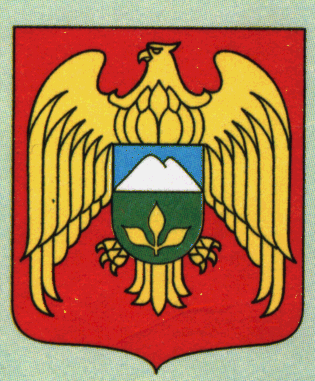 